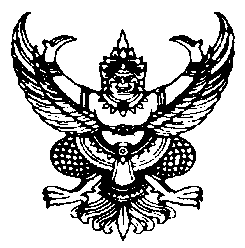 คำสั่งองค์การบริหารส่วนตำบลหนองปลิงที่  392/2562เรื่อง  แต่งตั้งคณะกรรมการพิจารณาและเจ้าหน้าที่รับเรื่องร้องเรียนการทุจริต………………………………ด้วยองค์การบริหารส่วนตำบลหนองปลิง  ต้องการอำนวยความสะดวกและตอบสนองความต้องการต่อประชาชนให้เป็นไปด้วยความเรียบร้อยและมีประสิทธิภาพรวดเร็ว  ตรงเจตนารมณ์ตามพระราชกฤษฎีกาว่าด้วยหลักเกณฑ์และวิธีการบริหารกิจการบ้านเมืองที่ดี  พ.ศ.  2546  ที่กำหนดให้องค์กรปกครองส่วนท้องถิ่นจัดให้มีการกระจายอำนาจการตัดสินใจในการสั่งการ  การอนุญาต  การอนุมัติ  หรือการปฏิบัติราชการเป็นไปตามระเบียบสำนักนายกรัฐมนตรีว่าด้วยการมอบอำนาจ  พ.ศ.  2546  เพื่อให้ทำหน้าที่รับเรื่อง  ร้องเรียนการทุจริต  และช่วยเหลือแก้ไขปัญหาความเดือดร้อนให้กับผู้ร้องเรียนต่อไป  จึงเห็นสมควรแต่งตั้งคณะกรรมการพิจารณาและเจ้าหน้าที่รับเรื่องร้องเรียนการทุจริต  โดยมีรายชื่อดังต่อไปนี้คณะกรรมการพิจารณาเรื่องร้องเรียนการทุจริต  ประกอบด้วยนายกำพล  ประดับศิลป์  ตำแหน่ง  ปลัด อบต.  		ประธานกรรมการนางสาวนิรมล  นามฮุง   ตำแหน่ง  รองปลัด อบต.		กรรมการนายพาณิชย์  บุญยู	ตำแหน่ง  หัวหน้าสำนักปลัด	กรรมการนายกฤษณะ  ฐานลุน	ตำแหน่ง  นักวิชาการศึกษา	กรรมการนางสุวรรณา  ถันชมนาง	ตำแหน่ง	  นักวิเคราะห์ฯ		กรรมการ/เลขานุการให้ผู้ที่ได้รับการแต่งตั้งมีหน้าที่พิจารณาดำเนินการเกี่ยวกับขั้นตอนวิธีการพิจารณาอุทธรณ์  ตามกรอบระยะเวลากำหนดทุกประการ  และแก้ไขปัญหาดังกล่าวตามความเหมาะสมหรือเรื่องราวร้องเรียนการทุจริต  โดยจะต้องปฏิบัติตามระเบียบ  กฎหมาย  อย่างเคร่งครัดเพื่อมิให้เกิดความเสียหายแก่ทางราชการได้แต่งตั้งเจ้าหน้าที่รับเรื่องร้องเรียนการทุจริต  ประกอบด้วย2.1  นายพาณิชย์  บุญยู		ตำแหน่ง  หัวหน้าสำนักปลัด2.2  นางสาววัทนพร  เกตุสุวรรณ  	ตำแหน่ง  เจ้าพนักงานธุรการให้ผู้ที่ได้รับการแต่งตั้งมีหน้าที่รับเรื่องร้องเรียนการทุจริต  จากผู้ร้องเรียนและติดตามข้อร้องเรียนการทุจริตภายในระยะเวลาที่คณะกรรมการพิจารณาเรื่องร้องเรียนการทุจริตกำหนด  แล้วรายงานผลการปฏิบัติงานให้กับผู้บังคับบัญชาทราบตามลำดับต่อไป		ทั้งนี้  ตั้งแต่บัดนี้เป็นต้นไป  		                                สั่ง  ณ  วันที่  28  เดือน  กันยายน  พ.ศ.  ๒๕62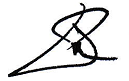 	       					    (นายวิเชียร   ธรรมรักษา)                                                         นายกองค์การบริหารส่วนตำบลหนองปลิง